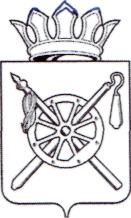 Российская ФедерацияРостовская областьОКТЯБРЬСКИЙ РАЙОНМуниципальное образование «Персиановское сельское поселение»Администрация Персиановского сельского поселенияПОСТАНОВЛЕНИЕ17.09.2020	  		        	           №  178   		             п. ПерсиановскийВо исполнение федеральных законов Российской Федерации от 21.12.1994 №68-ФЗ «О защите населения и территорий от чрезвычайных ситуаций природного и техногенного характера», от 12.02.1998г. № 28-ФЗ «О гражданской обороне», постановлений Правительства Российской Федерации от 04.09.2003 №547 «О подготовке населения в области защиты от чрезвычайных ситуаций природного и техногенного характера» и от 02.11.2000 №841 «Об утверждении Положения об организации обучения населения в области гражданской обороны», руководствуясь ст.14 Федерального закона № 131-ФЗ от 06.10.2003 года «Об общих принципах организации местного самоуправления в Российской федерации», п. 9  ч. 1 ст. 33 Устава муниципального образования «Персиановское сельское поселение» ПОСТАНОВЛЯЮ:1. В целях обучения и подготовки неработающего населения Персиановского сельского поселения создать учебно-консультационный пункт  (далее – УКП) в здании Администрации Персиановского сельского поселения. 2. Утвердить Положение об учебно-консультационном пункте по гражданской обороне и чрезвычайным ситуациям согласно приложению 1 к настоящему постановлению.3. Назначить ответственным по УКП ведущего специалиста по вопросам пожарной безопасности, ГО  и ЧС. 4. Ведущему специалисту по вопросам пожарной безопасности, ГО и ЧС:4.1. При формировании проектов местного бюджета подавать заявку на финансовые средства на подготовку и обучение не работающего населения в области безопасности жизнедеятельности, в том числе на создание и совершенствование необходимой учебной и материальной базы для обеспечения учебного процесса;4.2. Ежегодно на заседаниях комиссий по предупреждению и ликвидации чрезвычайных ситуаций и обеспечению пожарной безопасности Персиановского сельского поселения рассматривать вопросы состояния организации подготовки и обучения неработающего населения в области безопасности жизнедеятельности и принимать меры по их совершенствованию.4.3. Обеспечить планирование обучения неработающего населения Персиановского сельского поселения в области безопасности жизнедеятельности.4.4. Разработать образцы документов для учебно-консультационного пункта.4.5. Обеспечить среди населения Персиановского сельского поселения пропаганду знаний в области безопасности жизнедеятельности, в том числе с использованием информационных стендов и СМИ.4.6. Занятия с неработающим населением проводить в соответствии с планом обучения в учебно-консультационной пункте Персиановского сельского поселения в среду  с 14-00 час. до 16-00 часов, кабинет № 8.5. Финансирование и материально-техническое обеспечение по созданию и функционированию УКП, подготовки неработающего населения, осуществляется за счет средств бюджета Персиановского сельского поселения.6. Считать утратившими силу:Постановление № 79 от 30.04.2013 «О создании и организации деятельности учебно-консультационного пункта по обучению неработающего населения в области гражданской обороны и защиты от чрезвычайных ситуаций»7.  Настоящее постановление подлежит опубликованию на официальном сайте Администрации Персиановского сельского поселения.8. Настоящее постановление вступает в силу с момента его подписания.9. Контроль за исполнением настоящего постановления оставляю за собой.Глава АдминистрацииПерсиановскогосельского поселения                                                                        А.В. Бутенко	Приложение №1                                                                           к Постановлению Администрации                  Персиановского сельского поселения                                                                                              № 178  от  17.09.2020                                                                                                                        ПОЛОЖЕНИЕоб учебно-консультационном пункте Персиановского сельского поселения1. Общие положенияУчебно-консультационный пункт по гражданской обороне чрезвычайным ситуациям (далее - УКП) на территории Персиановского сельского поселения предназначен для обучения населения, не занятого в производстве и сфере обслуживания (неработающее население).УКП создается в соответствии с требованиями федеральных законов Российской Федерации от 21.12.1994 №68-ФЗ «О защите населения и территорий от чрезвычайных ситуаций природного и техногенного характера», от 12.02.1998г. № 28-ФЗ «О гражданской обороне», постановлений Правительства Российской Федерации от 04.09.2003 №547 «О подготовке населения в области защиты от чрезвычайных ситуаций природного и техногенного характера» и от 02.11.2000 №841 «Об утверждении Положения об организации обучения населения в области гражданской обороны»Главная цель создания УКП — обеспечение необходимых условий для подготовки неработающего населения по вопросам гражданской обороны и защиты от чрезвычайных ситуаций по месту жительства (далее ГО и ЧС).Основными задачами УКП являются: организация обучения неработающего населения Персиановского сельского поселения по программам, утвержденным МЧС России;повышение уровня морально-психологического состояния населения в условиях угрозы и возникновения ЧС, а также при ликвидации их последствий;пропаганда важности и необходимости всех мероприятий ГО и ЧС в современных условиях.2. Порядок создания и функционирования УКПУКП создается при Администрации Персиановского сельского поселения для неработающего населения.Назначается ответственный сотрудник за работу УКП из числа сотрудников Администрации Персиановского сельского поселения.Финансовые и материальные расходы, связанные с организацией работы УКП производится за счет местного бюджета.3.Организация работыОбщее руководство подготовкой неработающего населения осуществляет глава Администрации Персиановского сельского поселения.Непосредственными организатором обучения является ведущий специалист  по вопросам пожарной безопасности, ГО и ЧС Администрации Персиановского сельского поселения.Обучение населения осуществляется путем: проведения занятий по программе, утвержденной МЧС России; проведения пропагандистских и агитационных мероприятий (бесед, лекций, вечеров вопросов и ответов, консультаций показа учебных кино- и видеофильмов и др.); распространения и чтения памяток, листовок, пособий, прослушивания радиопередач и просмотра телепрограмм по тематике ГО и ЧС;Основное внимание при обучении неработающего населения обращается на морально-психологическую подготовку, умелые действия в чрезвычайных ситуациях характерных для мест его проживания, на воспитание у него чувства высокой ответственности за свою подготовку и подготовку своей семьи к защите от ЧС мирного и военного времени.Обучение населения осуществляется, по возможности, круглогодично. С учетом местных условий и подготовленности, обучаемых тематику занятий ежегодно утверждает глава Администрации Персиановского сельского поселения.Основными формами занятий являются: практические занятия, беседы, викторины, уроки вопросов и ответов, игры, дискуссии; просмотр видеоматериалов, прослушивание аудиозаписей.Продолжительность занятий одной группы, как правило, 1-2 часа в день.Кроме того, может применяться самостоятельная работа по изучению учебно-методической литературы.Контроль за работой УКП осуществляет глава Администрации Персиановского сельского поселения.4. Оборудование и оснащениеУКП оборудуются в специально отведенном помещении, где есть возможность создать необходимые условия для организации учебного процесса. Должно быть не менее одной комнаты для проведения занятий и консультаций вместимостью 3-5 человек. Класс обеспечивается необходимым количеством исправной мебели. На видном месте располагается распорядок дня и расписания занятий и консультаций.Учебно-материальная база УКП включает технические средства обучения, стенды, учебные наглядные пособия, медицинское имущество и средства индивидуальной защиты, учебно-методическую литературу и дидактические материалы.Применительно к тематике обучения для повышения наглядности и обеспечения самостоятельной работы, обучаемых на УКП необходимо иметь комплекты плакатов, схем, видеофильмов, слайдов, диапозитивов, законодательные и нормативные акты (выписки), памятки, рекомендации, учебно-методические пособия.Оснащение УКП, содержание стендов должны быть просты в оформлении, доступны в понимании, убеждать людей в реальности защиты от поражений при возникновении ЧС, воспитывать высокие морально-психологические качества. Каждый посетивший УКП должен получать конкретную исчерпывающую информацию о возможных ЧС в районе его проживания, местах укрытия и маршрутах следования к ним.5. Документационное обеспечение: 1. Постановление главы Администрации Персиановского сельского поселения о создании УКП на территории Персиановского сельского поселения.2. Положение об УКП.3. План работы УКП на год.4. Расписание занятий и консультаций на год.5. Журнал персонального учета населения, прошедшего обучение в УКП.6. Обязанности ответственного по УКПРазработка и ведение планирующих, учетных и отчетных документов;Проведение занятий и консультаций в соответствии с утвержденным на год расписанием;Осуществление контроля за ходом самостоятельного обучения людей и оказание индивидуальной помощи обучаемым;Ведение учета подготовки неработающего населения;Составление годового отчета о выполнении плана работы УКП;Составление заявки на приобретение учебных и наглядных пособий, технических средств обучения, литературы, их учет, хранение и своевременное списание;Поддержание постоянного взаимодействия по вопросам обучения с МКУ Октябрьского района «Управление ГОЧС».Ведущий специалист  по делопроизводству и архивной работе 						          	Т.Н. Грачёва О создании учебно-консультационного пункта на территории муниципального образования Персиановское сельское поселение